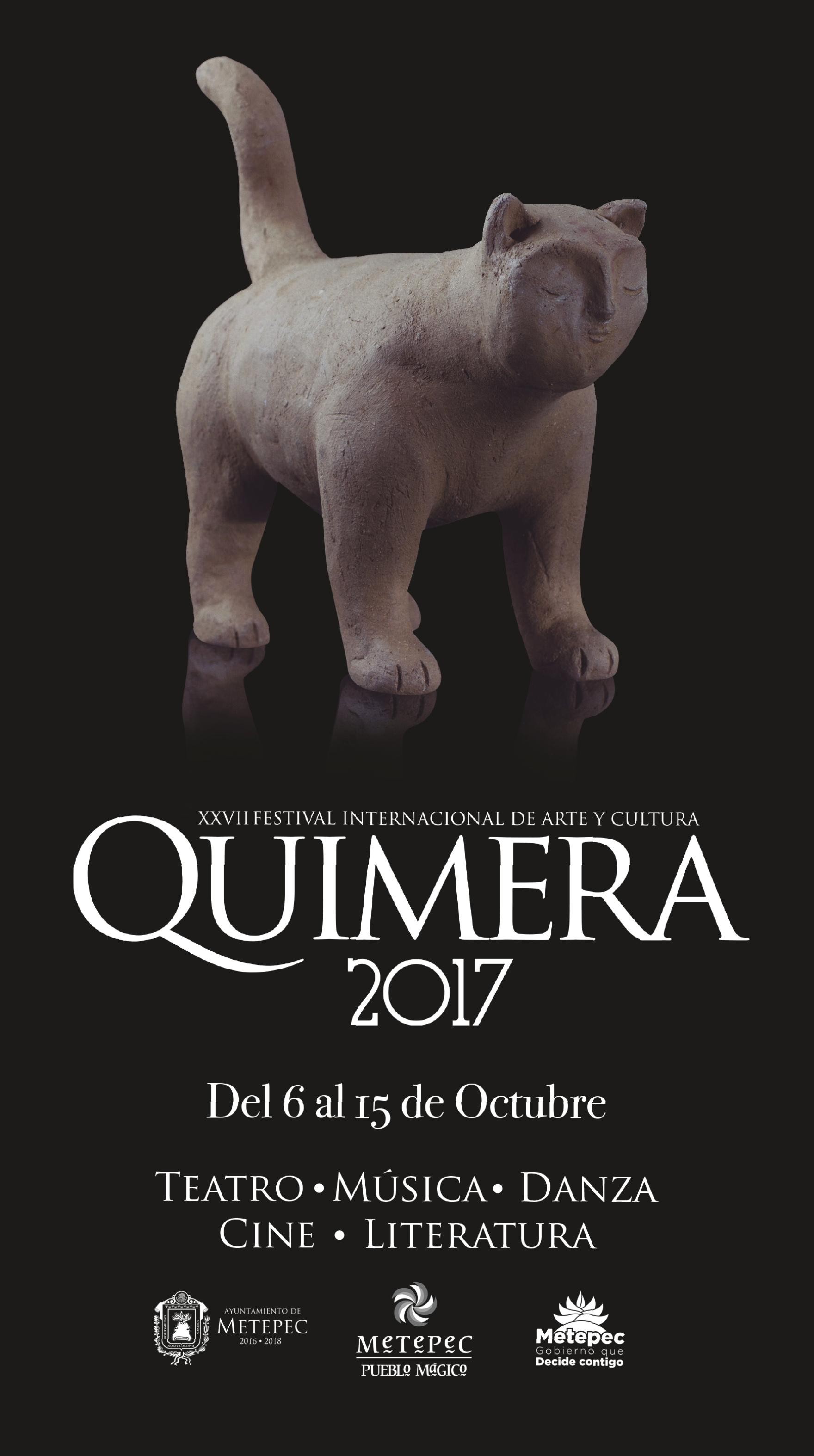 Programación sujeta a cambios sin previo aviso.06 al 15 de Octubre      Metepec  Estado de México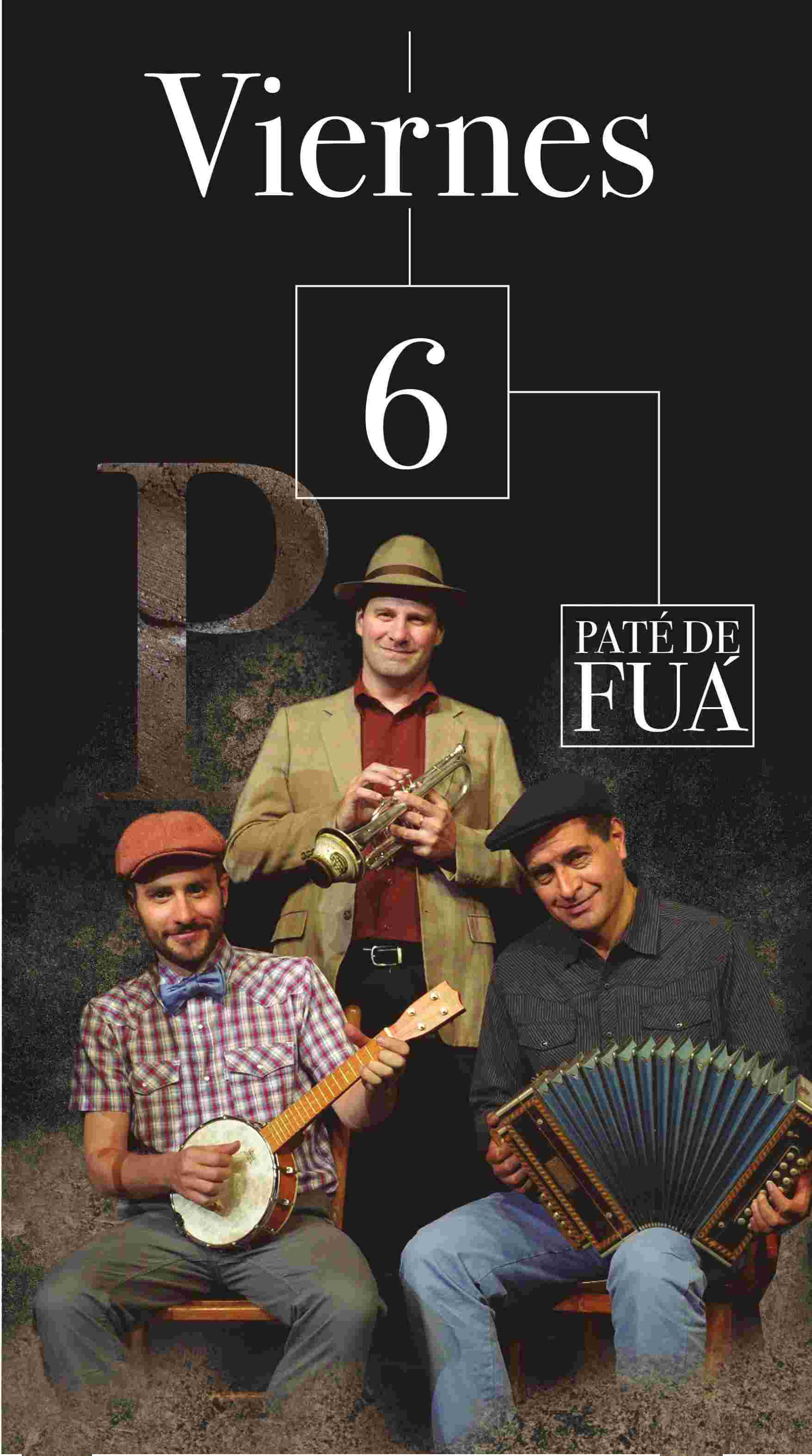 Programación sujeta a cambios sin previo aviso.06 al 15 de Octubre      Metepec  Estado de México12:00Metepec: Tlanchanas de Maíz y BarroFotografíaPresidencia Municipal16:00AthalRock progresivoEscalinata del  CalvarioConvocatoria local16:00Antiqva MetropoliMúsica barrocaParroquia de San Juan Bautista16:00Cristopher AquinoGrabadoMuseo del  Barro17:0017:0017:00Sonido San  Francisco Cumbia sintetizador Plaza JuárezTertulia Mtro. Raúl García Música popular mexicana Centro Cultural El DiezmoAstillero Teatro: Pun! Historia asquerosa para  niñ@s  que se echanvientosTeatroMuseo del  BarroConvocatoria nacional18:00Rulo  ClownCirco/ClownEscalinata del  Calvario19:00María Robot Rock industrial Plaza JuárezConvocatoria local19:0021:0022:00Tenor Francisco Araiza, soprano Marija Vidovic y  la Orquesta Sinfónica del Estado de MéxicoInaguración Teatro QuimeraPaté de Fuá Música fusión Plaza JuárezCine  cocktail: Noches de la CinetecaNacionalMuseo del  Barro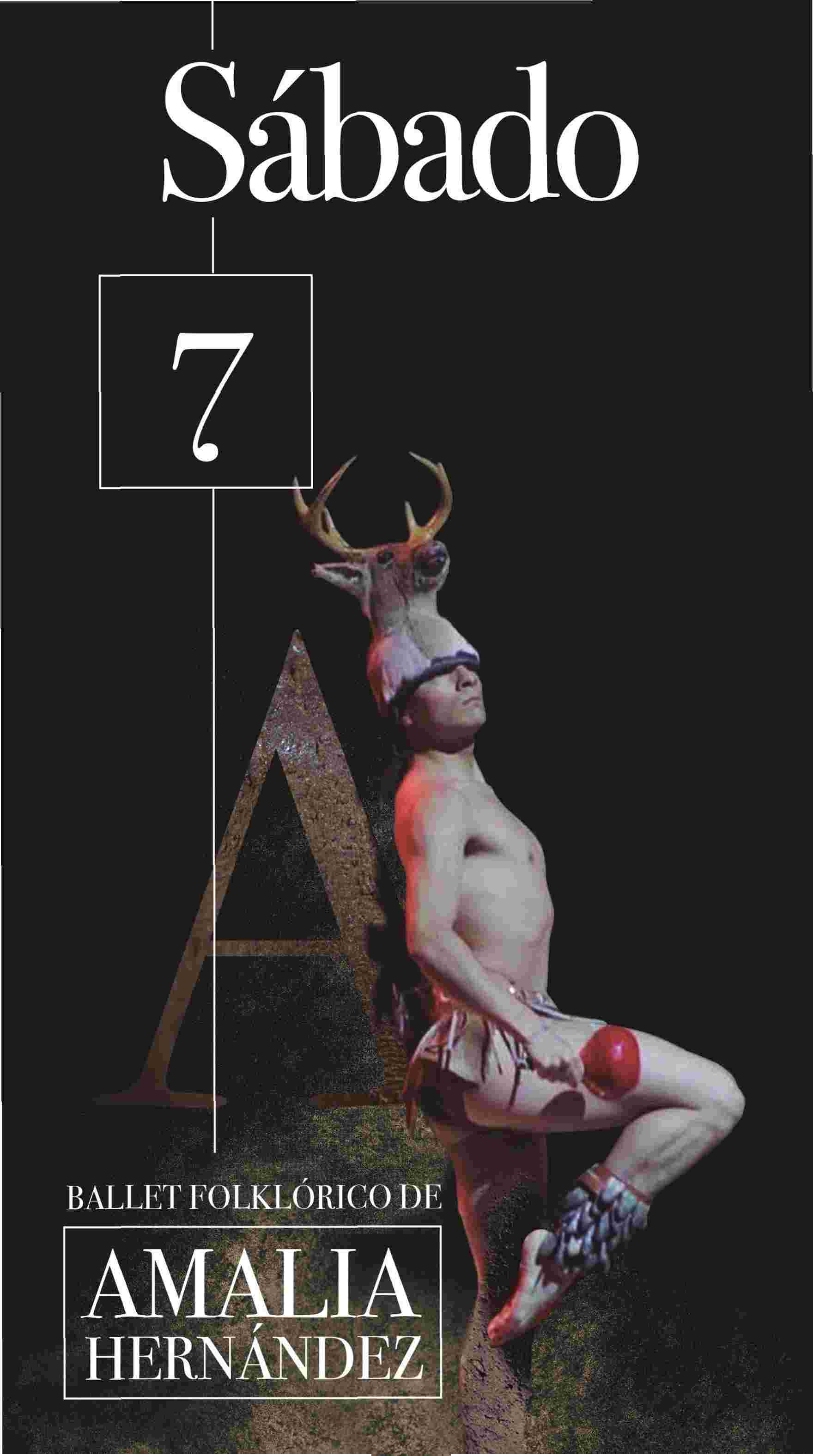 Programación sujeta a cambios sin previo aviso.06 al 15 de Octubre      Metepec  Estado de México10:0011:0011:0012:00Danza Clásica de la EBATDanzaPlaza JuárezLa Abuela Clemen y el Pirata Morgan Compañia municipal de teatro Metepec Escalinata del  CalvarioCompañía de Danza Folklórica de la EBATDanza folklóricaPlaza JuárezLarisaPop fusiónEscalinata del  Calvario13:0015:00Baraka Ensamble Música persa Plaza JuárezVoltaIndie rockEscalinata del  CalvarioConvocatoria nacionalConvocatoria local16:0016:00ArkaTeatro callejeroEscalinata del  CalvarioIvett Tinoco y Rosario Rogel. Taller  de escritura La Anáfora como antídoto del Alzheimer y el olvidoLiteraturaMuseo del  Barro16:00Ensamble OctoekosMúsica vocalParroquia de San Juan Bautista17:0017:00Javier Marín Artes plásticas Exconvento FranciscanoAlejandra Junco. Presentación del libro La última oveja del ángel exterminadorLiteraturaMuseo del  Barro17:00La PerraRock en oposiciónEscalinata del  Calvario18:00Escritoras de los  años 70’s. Presentación de libro LiteraturaMuseo del  Barro18:00Salimos del MarTeatroTeatro QuimeraConvocatoria local18:0019:00Ensueño De  Martini Teatro/Clown/Argentina Plaza JuárezDanza Contemporánea de la  EBATDanza contemporáneaMuseo del  BarroProgramación sujeta a cambios sin previo aviso.06 al 15 de Octubre      Metepec  Estado de México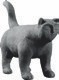 20:00Ballet Folklórico de México deAmalia HernándezDanzaPlaza Juárez22:00Cine  cocktail: Noches de la CinetecaNacionalMuseo del  Barro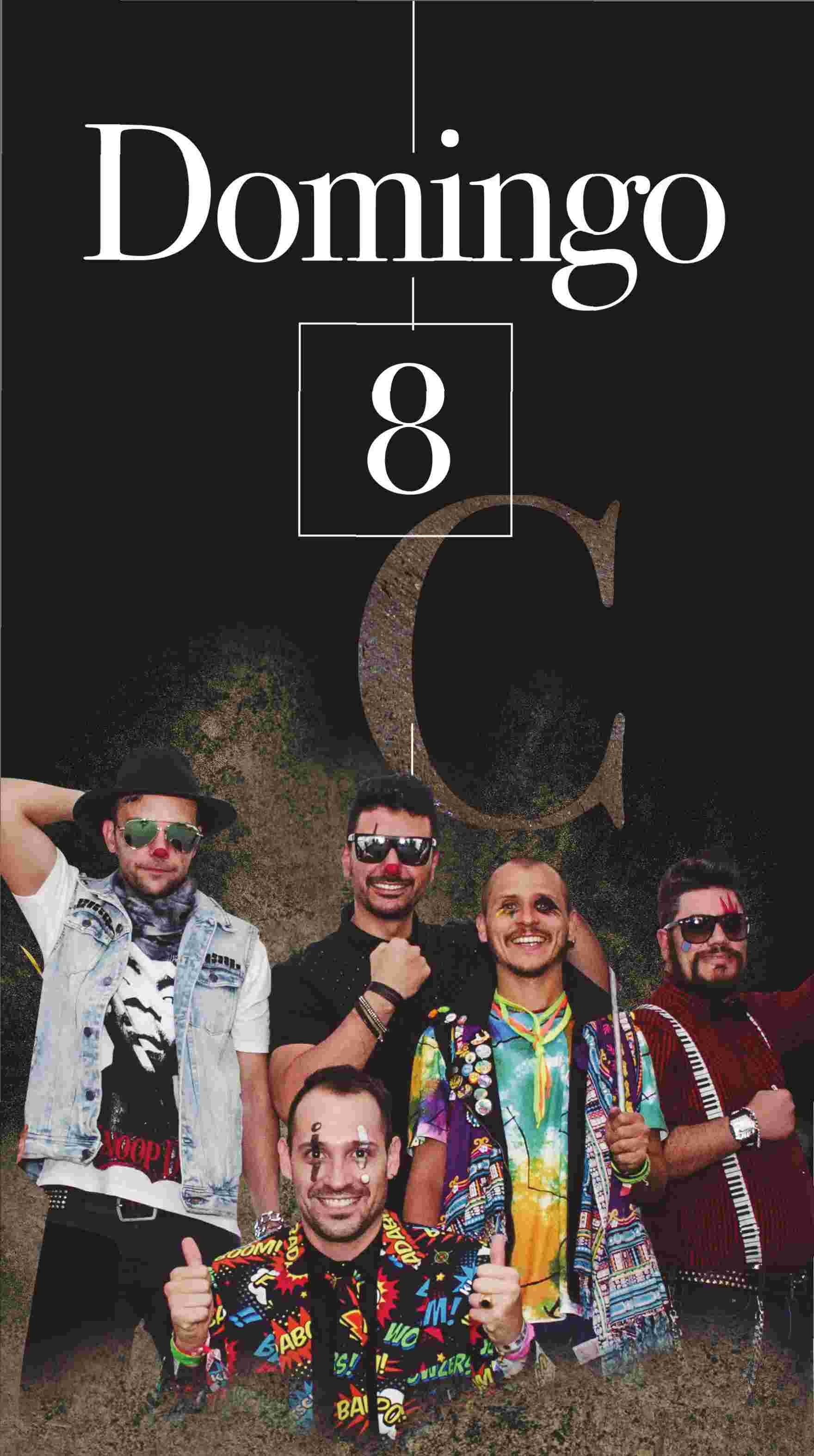 Programación sujeta a cambios sin previo aviso.06 al 15 de Octubre      Metepec  Estado de Méxicodomingo11:0012:0013:0014:0014:00Tauro Flamenco Danza española Escalinata del  CalvarioRecordando a Los RincónMúsica infantilPlaza JuárezPerico, el payaso loco Música/Clown Escalinata del  CalvarioSalomón Maawad QuartetJazzMuseo del  BarroMusi y la Máquina del Tiempo; Las 7 Bellas Artes Para  Niños Teatro infantilMercado Artesanal15:0016:00Pulsar Jazz/Rock Plaza JuárezTania  MatusJazz fusiónEscalinata del  CalvarioConvocatoria localConvocatoria nacional17:00Mi sangre enarbolada.Director Luis Palomino BenítezDocumentalMuseo Del Barro17:00Guarango Salsa/Colombia Plaza Juárez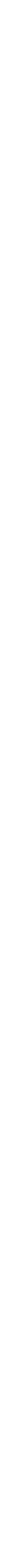 Programación sujeta a cambios sin previo aviso.06 al 15 de Octubre      Metepec  Estado de México17:00David Soteno Recital de órgano Capilla del  Calvario17:00Ballet Independiente Danza contemporánea Teatro Quimera18:0018:0019:0019:00Zulema Iglesias Música afrocubana Mercado ArtesanalCrew PeligrososHip-HopEscalinata del  CalvarioLa Mujer de Negro-Ráfaga TeatroTeatroMuseo del  BarroLa Combo TortugaRockPlaza Juárez19:3020:00República FortunaRockPlaza JuárezCaligarisSkaPlaza Juárez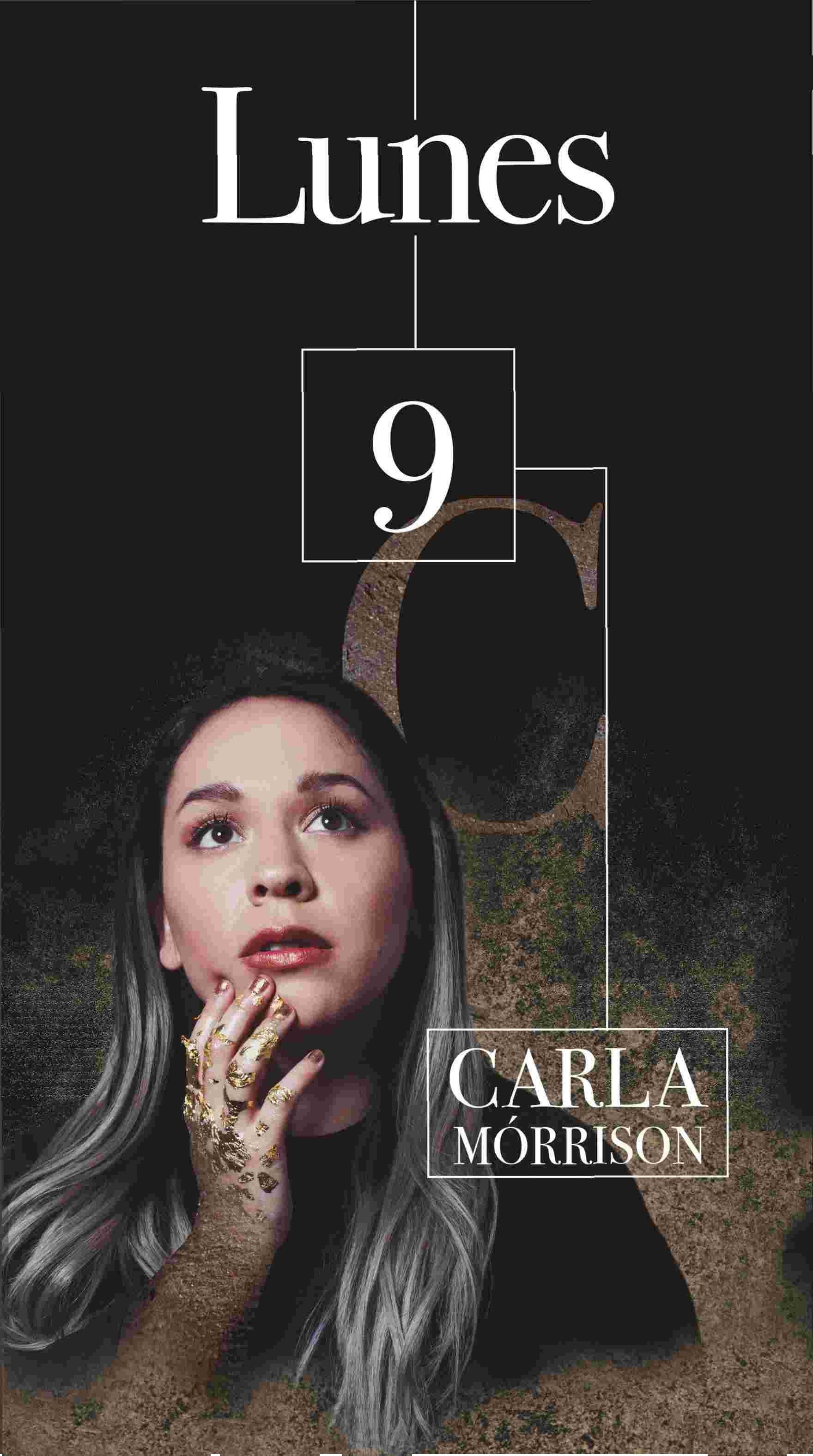 Programación sujeta a cambios sin previo aviso.06 al 15 de Octubre      Metepec  Estado de México16:0017:0017:00Juan  Manuel Corona Música infantil Escalinata del  CalvarioManu Pineda Rock/Pop Plaza JuárezGigantes del Estado de México: Luis Nishizawa y Leopoldo Flores Artes plásticasMuseo del  Barro18:00Tomás AristimuñoRock experimental/ArgentinaPlaza Juárez18:00Ciclo de Piano Quimera: Enrique BátizRecital de pianoTeatro Quimera19:00Laszlo Frater y Rebeca Mazariegos Recital de violoncello y piano Parroquia de San Juan Bautista19:00RemmyMúsica funkEscalinata del  CalvarioConvocatoria nacional19:00SédesiertoTeatroMuseo del  Barro20:00Carla MorrisonPop rockPlaza Juárez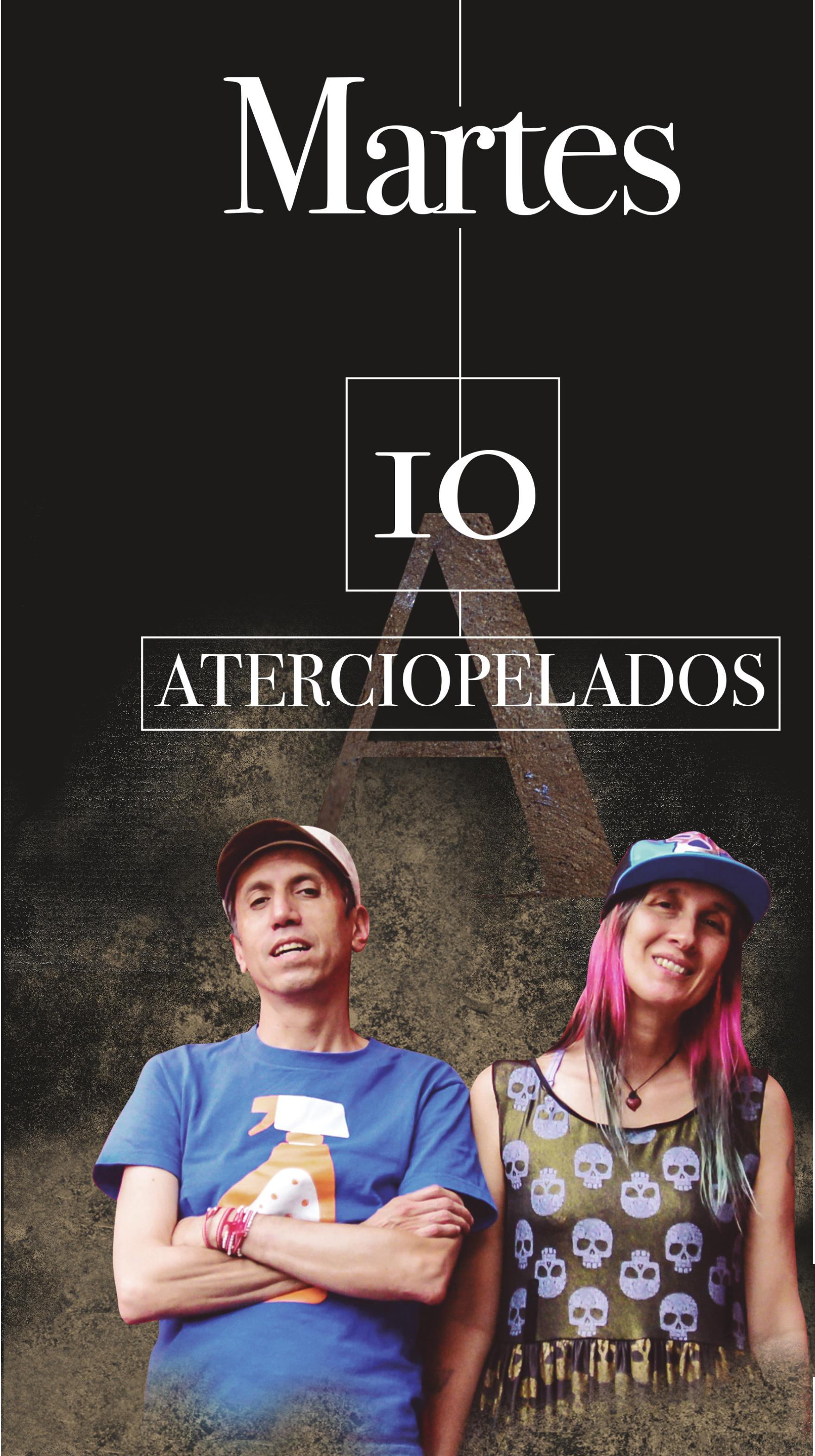 Programación sujeta a cambios sin previo aviso.06 al 15 de Octubre      Metepec  Estado de México16:00Barahunda Jazz fusión Plaza JuárezConvocatoria nacionalLa Gorgona Teatro: Los Niños Caballero17:0017:0017:00TeatroMuseo del  BarroCiclo de Piano Quimera: Eduardo Villalobos Recital para piano solo Teatro QuimeraJuan  Pablo Villa y el coroAcardenchados Canto Cardenche Plaza JuárezConvocatoria nacionalConvocatoria local17:00Grupo de Danza Polinesia UNITECDanzaMercado Artesanal19:0019:0020:00Liana  MalvaRock pop/VenezuelaEscalinata del  CalvarioLeyendas del Mayab Teatro/Quintana Roo Teatro QuimeraAterciopelados Rock/Colombia Plaza Juárez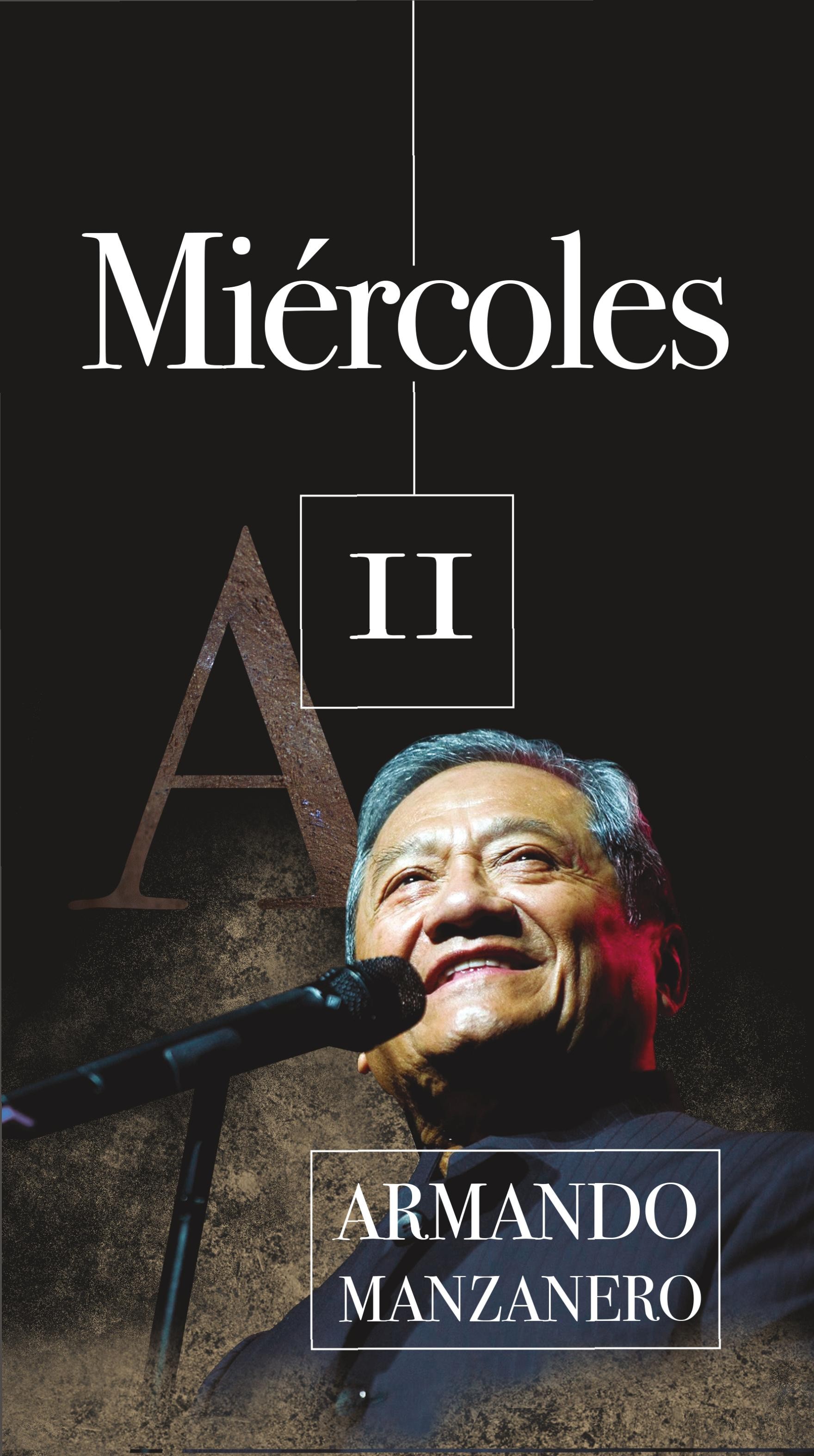 Programación sujeta a cambios sin previo aviso.06 al 15 de Octubre      Metepec  Estado de México16:0016:00Úrsula  Cotero: Conferencia LuisNishizawa Conferencia Museo del  BarroEl JiloteMúsica tradicional mexicanaEscalinata del  Calvario17:0017:00Mónica Soto Icaza Presentación de libro LiteraturaMuseo del  BarroLos Chalanes Del  AmorMúsica Popular LatinoamericanaEscalinata del  Calvario18:00Ciclo de piano Quimera: Jorge Federico Osorio Recital para piano solo Teatro Quimera18:00Lúcnica - Ballet Folklórico Nacional deEslovaquiaDanzaPlaza Juárez18:00Compañía Nacionalde Teatro: El Diccionario. Dirección: Enrique Singer TeatroMuseo del  Barro19:00Ingrid  BeaujeanJazz fusiónEscalinatas del  Calvario19:0020:00Cuarteto de Cuerdas XinantécatlMúsica clásicaParroquia de San Juan BautistaArmando Manzanero Música Mexicana Plaza Juárez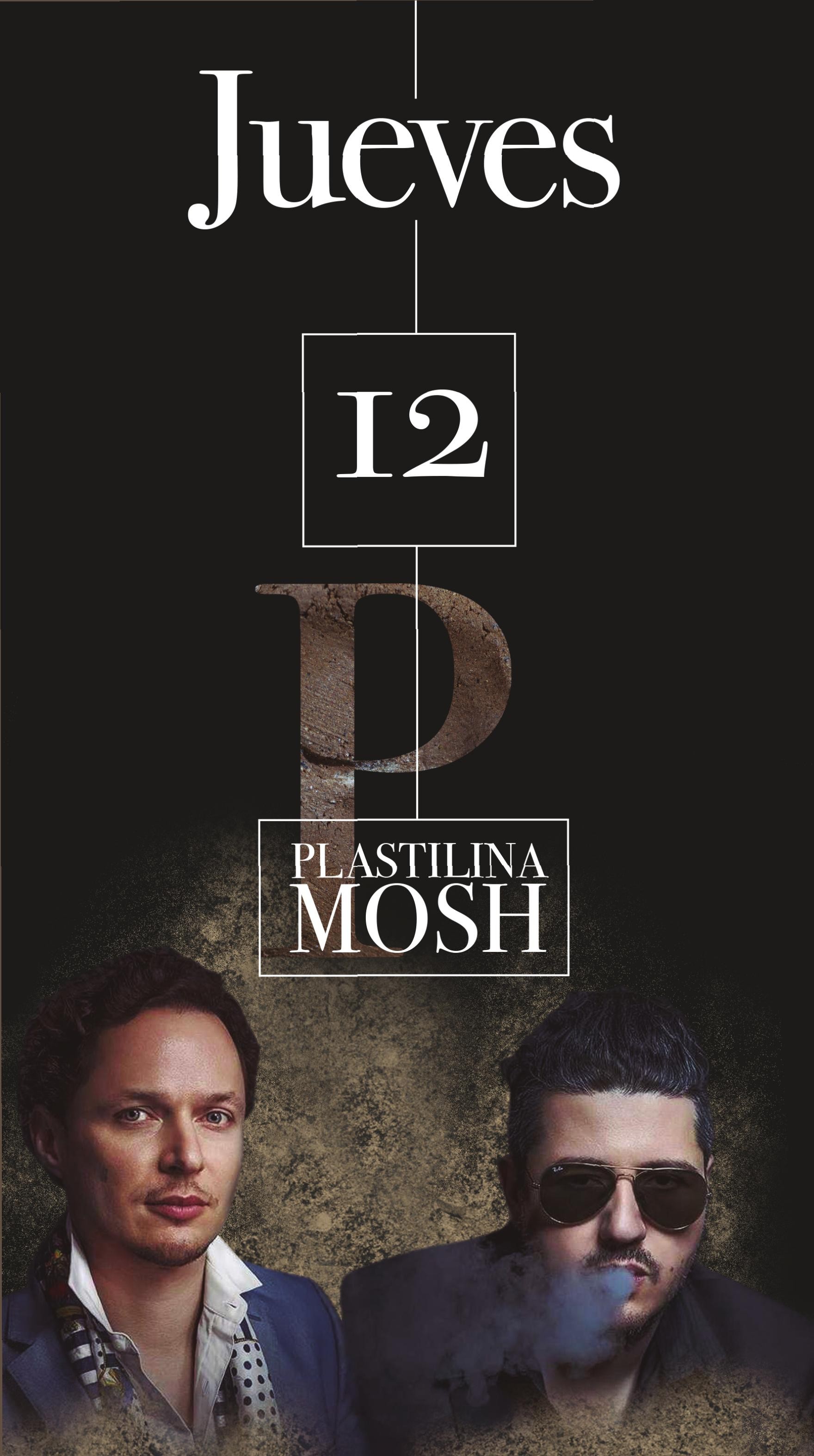 Programación sujeta a cambios sin previo aviso.06 al 15 de Octubre      Metepec  Estado de México17:00Mario Iván  Martínez Espectáculo infantil Escalinata del  Calvario17:00Patricia Mawaad y Porfirio Hernández - Presentadores: Benjamín Araujo y Gerardo Novo ValenciaPresentación de libroLiteraturaMuseo Del Barro17:0018:0018:00Grupo de danza árabe UNITECDanzaMercado ArtesanalMonocordio Rock pop Plaza JuárezCiclo de Piano Quimera:Jorge Viladoms y Lionel CottetTeatro Quimera19:00Blick  BassyWorld MusicEscalinata del  Calvario19:0020:00Burka: La BatallaTeatroMuseo del  BarroPlastilina Mosh Electro pop Plaza Juárez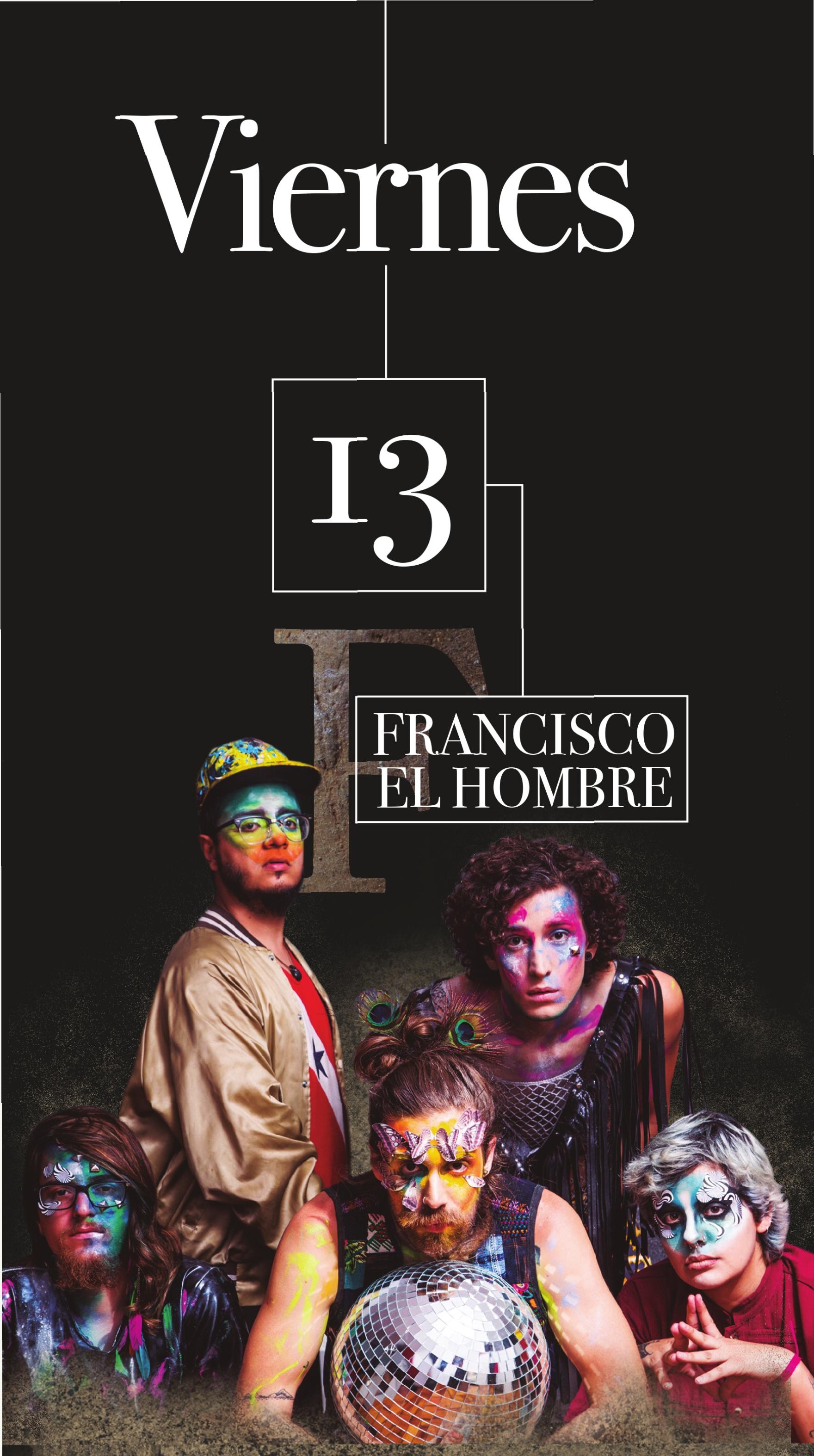 Programación sujeta a cambios sin previo aviso.06 al 15 de Octubre      Metepec  Estado de México15:0016:0017:00La China  SonideraCumbiaPlaza JuárezLa Toma Rock pop Plaza JuárezJorge Arzate SalgadoMúsica y poesíaMuseo de Barro17:0017:00Josep Ma. Mas Bonet Recital de órgano Capilla del  CalvarioJavier Nandayapa TríoJazzParroquia de San Juan Bautista17:00Compañía de Danza FloklóricaXochipiltzahuac Danza floklórica Teatro Quimera17:00Grupo de danza jazz  UNITECDanzaMercado Artesanal18:00Orquesta de Artes Escénicas de laUAEMéxMúsicaMuseo del  Barro18:00Los Hermanos Naturales Música/Comedia Escalinata del  Calvario19:0020:0021:0022:00Carmelo Torres y su cumbia sabaneraWorld MusicPlaza JuárezBurning Caravan Rock balcánico Escalinata del CalvarioFrancisco, el HombreWorld MusicPlaza JuárezCine  Cocktail: Noches de CinetecaNacional Cortometraje Museo del  Barro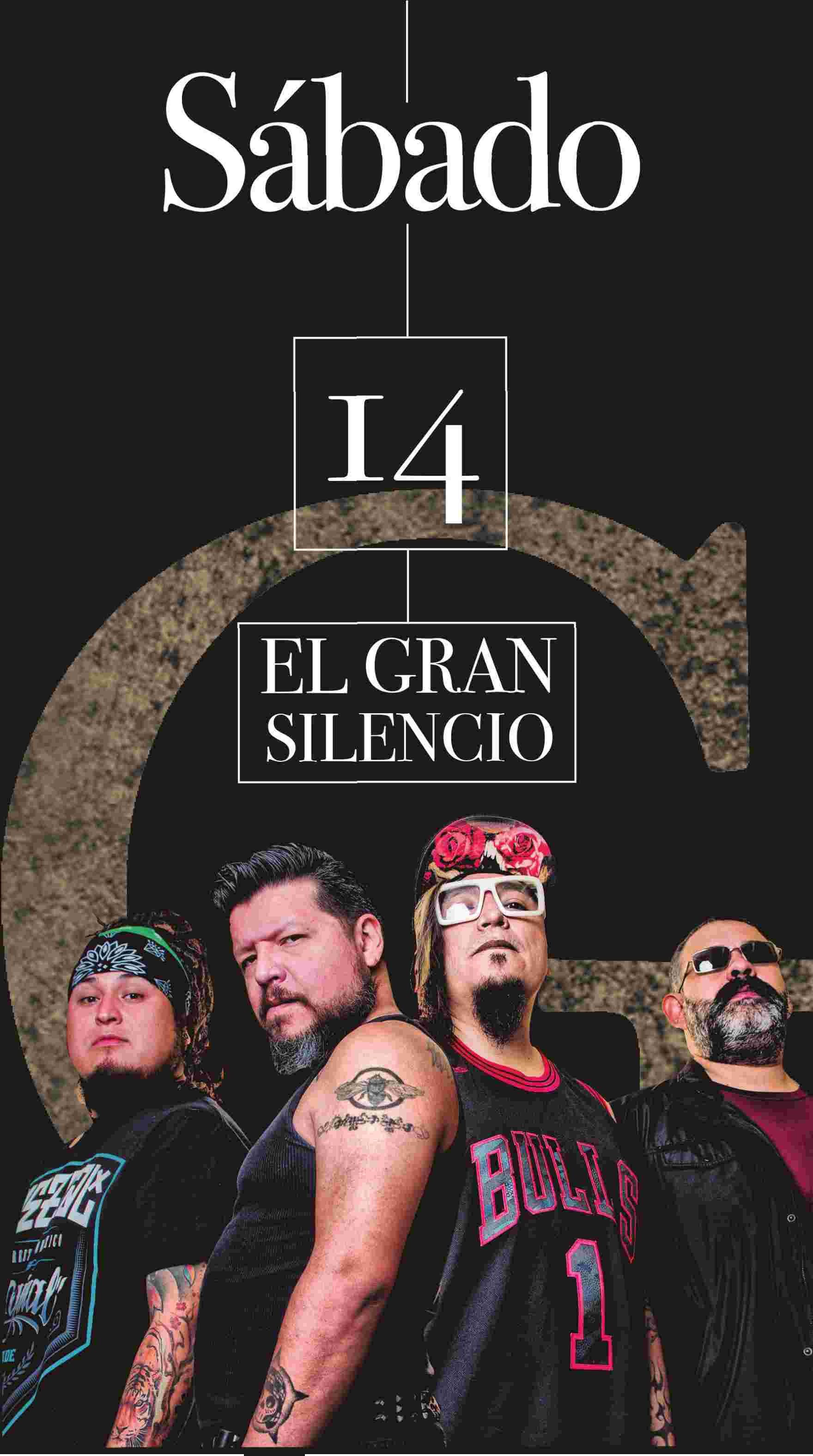 Programación sujeta a cambios sin previo aviso.06 al 15 de Octubre      Metepec  Estado de México10:00Nube de Motor  Música infantil Escalinata del Calvario11:00DesangreMetalPlaza Juárez11:00Giboga: La SirenitaTeatroMercado Artesanal12:0012:00Ethel Krauze, presetanción del poemarioLo que tu cuerpo me provocaLiteraturaMuseo del  BarroNacho Pata Música infantil Escalinata del Calvario12:0012:0013:00Ballet Macuilxochitl Danza floklórica Teatro QuimeraThe  Last  / FeminaisRockPlaza JuárezSalón VictoriaSkaPlaza Juárez13:00Antares JazzMúsicaMuseo del  Barro14:00SombitMúsica funkEscalinata del  Calvario14:00Unos VagabundosPunkPlaza Juárez15:0015:00El ClanRock góticoPlaza JuárezJuan  Luis Ramírez Torres. Fondo Editorial UAEMéx. Presentación del libro. LiteraturaMuseo Del Barro16:0016:00Patita de Perro Música infantil Escalinatas del CalvarioAkashaRockPlaza Juárez16:00Clara Cecilia Uribe Hernández, presentación del libroEl salón de clase de lengua. Algunos procesos para el manejo de datos en lingüística aplicadaLingüistica aplicadaMuseo del  Barro17:0017:00Ciclo de Piano Quimera: Foyle-Stsura DúoTeatro QuimeraImperial Kikiristán Teatro callejero Escalinatas del  Calvario17:0017:0018:0018:0018:00Deskartes a Kant Rock/Experimental Plaza JuárezMaría del Pilar A. Mora Cantellano y María Gabriela Villar García  - Presentación del libro. Diseño para El Desarrollo Social. Reflexiones y Aportaciones Metodológicas LiteraturaMuseo del  BarroMamasónicaTeatroTeatro QuimeraJulio Patán y Alejandro RosasLiteraturaMuseo del  BarroCaribean New Style World music/Colombia Escalinatas del  Calvario18:0019:00Ali A.K.A. MindHip-  HopPlaza JuárezImperial Kikiristán Teatro callejero Escalinatas del  Calvario20:0020:0021:0022:00Mono  BlancoSon JarochoEscalinata del  CalvarioDavid Soteno y Camerata ArpeggioneRecital de órganoParroquia de San Juan BautistaEl Gran Silencio Cumbia/Rock Plaza JuárezCine  Cocktail: Noches de laCineteca NacionalCineMuseo del  Barro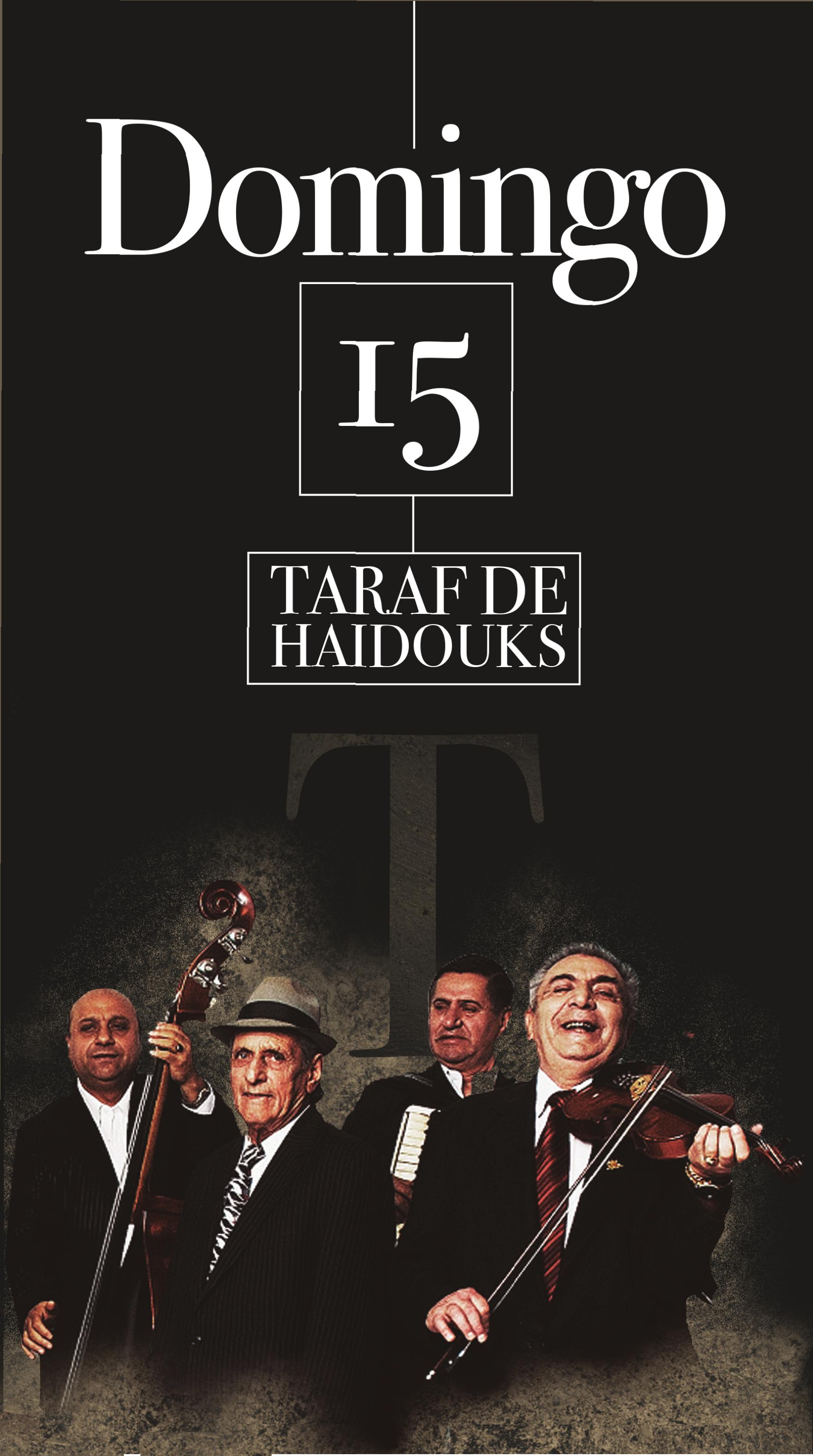 Programación sujeta a cambios sin previo aviso.06 al 15 de Octubre      Metepec  Estado de México11:0012:0013:00Chorizo BluesBluesEscalinata del  CalvarioAdi  Shakti Danza oriental Plaza JuárezImperial Kikiristán Teatro callejero Escalinatas del  Calvario13:00Vladi  Picazo Jazz QuartetJazzPlaza Juárez13:0013:0013:00Titerefué Teatro infantil Mercado ArtesanalCiclo de piano Quimera: Abdiel VázquezRecital para piano soloTeatro QuimeraDesierto Teatro: Memorias de dos hijos caracolTeatroMuseo del  Barro14:00Dos Lunas  Artes circenses Escalinata del Calvario14:00Pura Sangre, FlamencoDanza españolaPlaza Juárez14:00Esther M. García. Presentación  del libro Mamá es un animal negro que va de largo por las  alcobas blancas. Premio Internacional de poesía Gilberto OwenLiteraturaMuseo del  Barro15:0015:00Qué PayasosRock infantilEscalinata del  CalvarioColectivo Rock en  el AlmaRockMercado Artesanal15:00Noir  Manouche Jazz gitano Museo del  Barro16:00José María Camacho Sevilla. Presentación del libro Después de matar al oso pardo.Premio interncional de narrativa Ignacio Manuel Altamirano LiteraturaMuseo del  Barro16:00Orquesta Sinfónica Juvenil de laUAEMéxMúsicaTeatro Quimera17:00Ra la CulebraRockEscalinata del  Calvario17:00Federico Traeger, Raquel Castro yMartín Moreno.Presentación de los  libros Cuando todo era  para siempre, Un beso en  el futuro, Por  la mano del padre. Penguin Random HouseLiteraturaMuseo del  Barro17:00BauxiteJazzMuseo del  Barro18:00PressiveIndie alternativoPlaza Juárez19:00Susana DíazPopEscalinata del  Calvario20:00Taraf de HaïdouksMúsica tradicional gitana / RumaniaPlaza Juárezviernes 6 DE OCTUBRE17:00Fabián Martínez BarreroExposición/CubaCasa de Cultura Margarita García17:0017:00Marco Antonio Ortíz  Martínez Senderos de Luz/ Exposición Casa de Cultura Carlos OlveraAmigos de la AcuarelaExposiciónCasa de Cultura Enrique Bátizsábado 7 de octubre12:00Dos LunasArtes circensesCasa de Cultura Leopoldo Flores12:00Cuarteto de Cuerdas XinantecatlCasa de Cultura Leopoldo Flores13:00Abuela Clemen y Pirata Morgan Compañía municipal de teatro Ay Dolores16:00María Fernanda NémerEl Cantón17:00Elenco de Arte y Cultura Viva  UAEMéxAy Dolores18:00TerratremolDanzaCasa de Cultura Carlos Overa12:00Grupo Ollin YolliztliDanzaCasa de Cultura Margarita García13:00Pablo Enrique RomeroMúsicaCasa de Cultura Margarita García13:00Ballet Folklórico de Adolfo LloranteDanzaCasa de Cultura Enrique Bátiz17:00Danza Folklórica XochipitzahuacDanzaEl Cantónlunes 9 de octubre16:00Grupo de Nerishnykou BalletBallet ClásicoCasa de Cultura Margarita García16:00Ciclo de Cine  Infantil Cine  Mundi,  CineSoviéticoCineteca NacionalCasa de Cultura Enrique Bátiz18:00Ciclo de cortos franceses de animaciónCineCasa de Cultura Leopoldo Flóres18:00Big  Band MetepecJazz fusiónCasa de Cultura Carlos Olveramartes 10 de octubre16:00Música y Trova de Tenango del ValleMúsicaCasa de Cultura Margarita García16:00Ciclo de Cine  Infantil Cine  Mundi,  Cine Soviético presenta: La princesa y el guisante. Director: Boris Rytsarev.Cineteca NacionalCasa de Cultura Enrique Bátiz17:00Vladi  Picazo Jazz QuartetMúsicaAy Dolores17:00Danza Folklórica Vida  y MovimientoDanzaCasa de Cultura Margarita García18:00Coro juvenil de la EBATDanzaCasa de Cultura Carlos Olvera18:00Ciclo de Cine  Infantil Cine  Mundi,  Cine Soviético presenta: Iliá Múromets. Dirección: Aleksándr Ptushko y Anatoli Petritski.Cineteca NacionalCasa de Cultura Leopoldo Flores16:00Ciclo de cine infantil cine mundi, cine soviético presenta: Aladdino yla lámpara maravillosa. Dirección: Boris Rytsarev Cineteca NacionalCasa de Cultura Enrique Bátiz17:00Baile de Salón UNITECBaile  de SalónEl Cantón18:00Ciclo de cine infantil cine mundi, cine soviético presenta: Padre Escarcha. Dirección: Aleksándr RouCineteca NacionalCasa de Cultura Enrique Bátizjueves 12 de octubre16:00Ciclo de cine infantil cine mundi, cine soviético presenta: El cuento del Zar Saltan. Dirección: Aleksándr Ptushko Cineteca NacionalCasa de Cultura Enrique Bátiz17:00Grupo de danza árabe UNITECDanzaMercado Artesanal17:00Danza folklórica TonatiuhDanzaCasa de Cultura Margarita García18:00Cuarteto de Cuerdas XinantécatlConcierto didácticoCasa de Cultura Margarita García18:00Coro Infantil EBATCoroCasa de Cultura Carlos Olvera18:0018:00QuinteríaCuarteto de cuerdas, guitarra y danzaCasa de Cultura Enrique BátizCiclo de cine infantil cine mundi, cine soviético presenta: Bárbara bonita, la de la trenza larguita.Dirección: Aleksándr Rou.Cineteca NacionalCasa de Cultura Leopoldo Floresviernes 13 de octubre16:00Ciclo de cine infantil cine mundi, cine soviético presenta: La sirenita. Dirección: Vladimir BychkovCineteca NacionalCasa de Cultura Enrique Bátiz17:00Big  Band MetepecJazz fusiónCasa de Cultura Margarita García17:0017:0017:0018:00Cuarteto de Cuerdas MetepecConcierto didácticoCasa de Cultura Carlos OlveraOrquesta Sinfónica  Esperanza AztecaBicentenarioMúsica clásicaCasa de Cultura Enrique BátizCompañia de Teatro de la EBAT Presenta: Ciudad Alcantarilla TeatroCasa de Cultura Leopoldo FloresCiclo de cine infantil cine mundi, cine soviético presenta: Los cuernos dorados. Dirección: Aleksándr Rou  y Lev Potiomkin, inspirados en  versos de Mijaíl NozhkinCineteca NacionalCasa de Cultura Leopoldo Floressábado 14 de octubre12:00Cuarteto de Cuerdas XinantécatlConcierto didácticoCasa de Cultura Margarita García12:00Dos LunasArtes circensesCasa de Cultura Carlos Olvera12:00Ciclo de cortos franceses de animaciónCineteca NacionalCasa de Cultura Enrique Bátiz12:00Big  Band MetepecJazz fusiónCasa de Cultura Leopoldo Flores16:0018:00Cuarteto de Cuerdas XinantécatlConcierto didácticoCasa de Cultura Enrique BátizMars RisingRockCasa de Cultura Enrique Bátizdomingo 15   de octubre12:00YemayáBaile  SalónCasa de Cultura Margarita García13:00Orquesta Sinfónica EBATMúsicaCasa de Cultura Margarita García13:00Ballet SomeilDanzaCasa de Cultura Enrique Bátiz14:00Ballet Folklórico Infantil BalisarDanzaCasa de Cultura Enrique Bátiz15:00Big  Band MetepecJazz fusiónAy Dolores16:00Grupo de Baile Latino UNITECDanzaEl CantónProgramación sujeta a cambios sin previo aviso.06 al 15 de Octubre      Metepec  Estado de México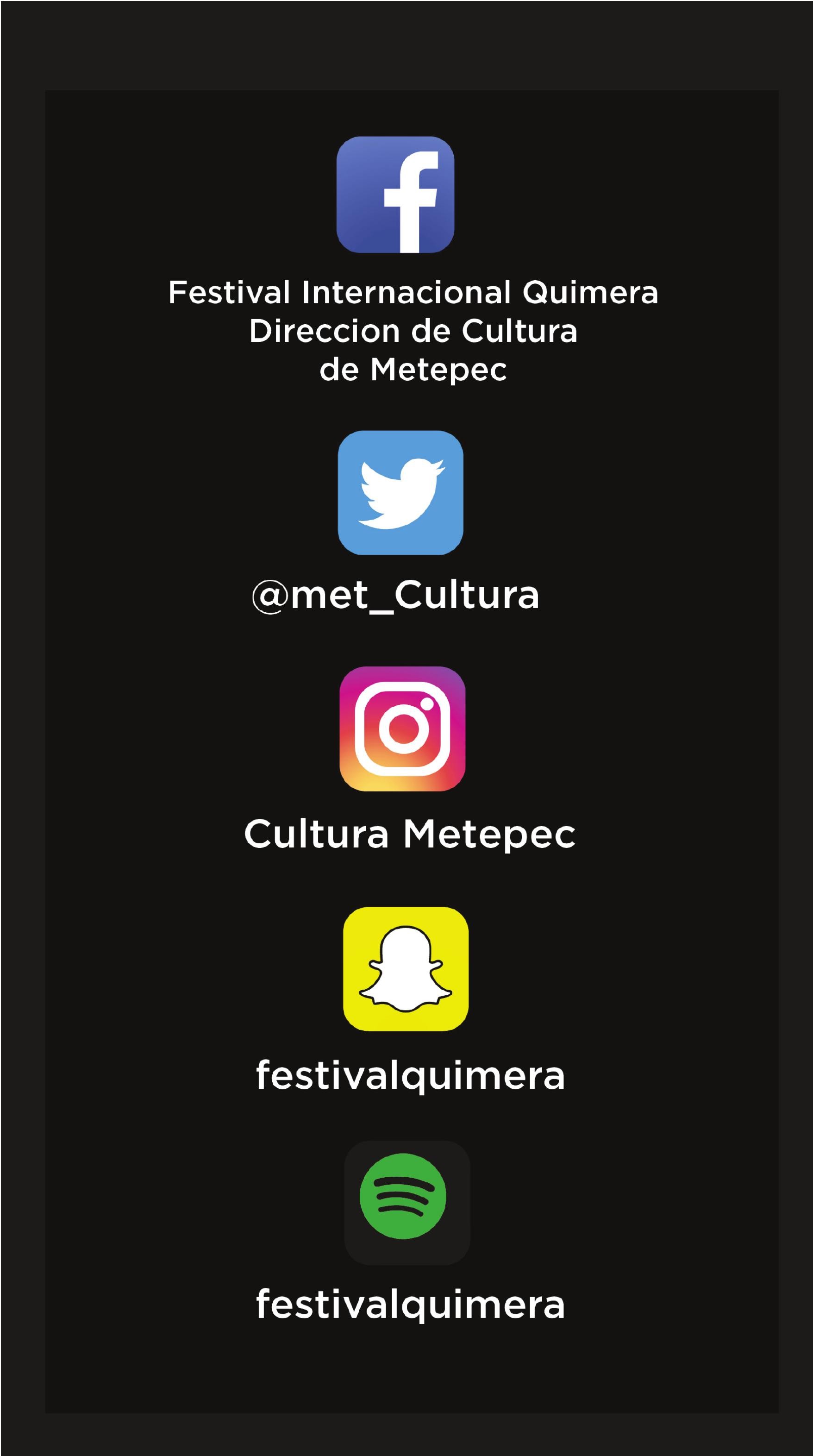 �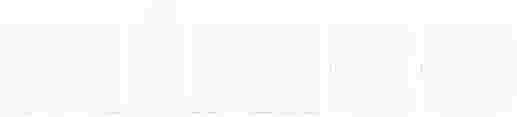 MEXICO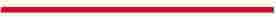 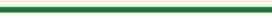 GOBIERNO DE LA REPUBLICA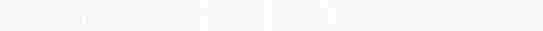 CULTURA 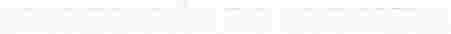 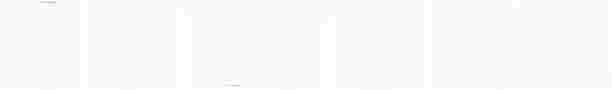 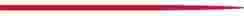 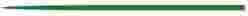 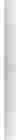 SECRETARÍA  DE CULTURAS-A-T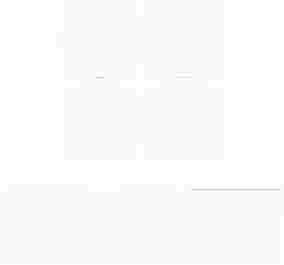 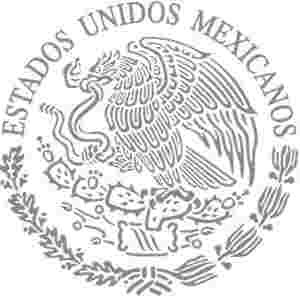 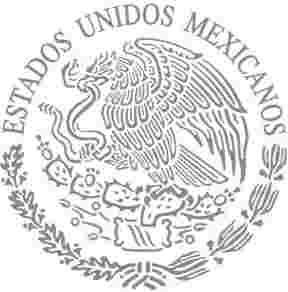 .. INBA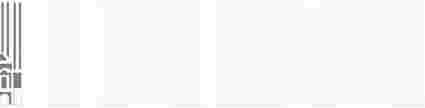 ,:;: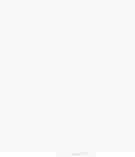 \eCINETECA NACIONALMÉXICO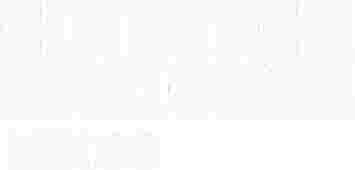 ,iii       §, FESTIVAL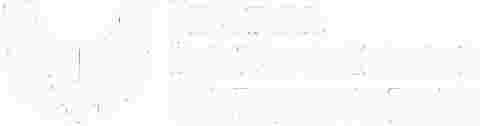 1�.fjl.,1  INTERNACIONAL"'•••••"   CERVANTINOGOBIERNO DELESTADO DE MÉXICO�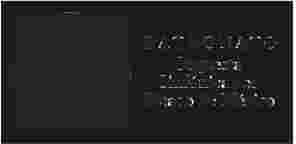 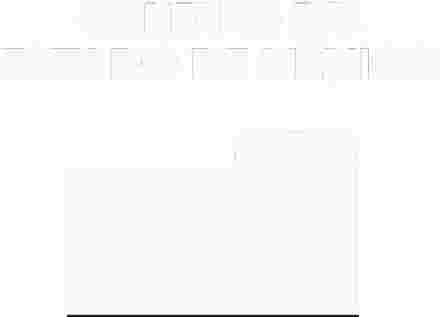 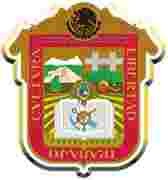 dl'\IR()'.'\\llll)rqu,,t,'imfnn"id,1b10.l,  .í,  M'""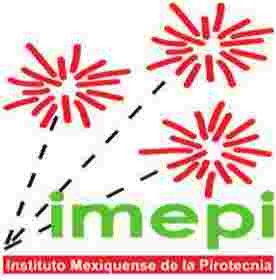 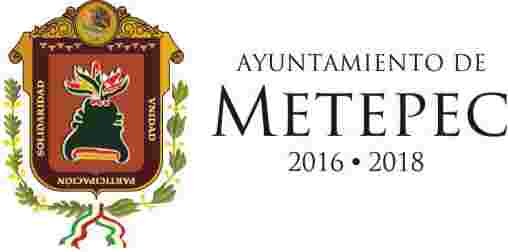 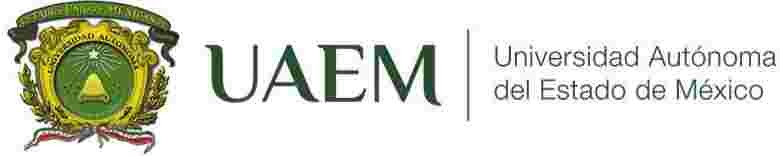 o -arte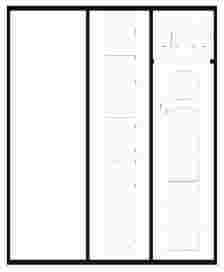 l.!?, Bellas Artes                          z  o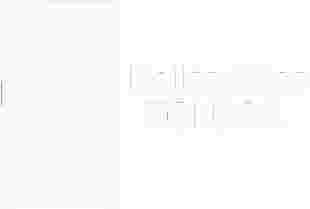 � TOLUCAPUEBLQS M<1GICQS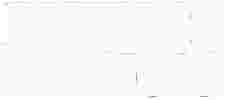 w  ,_o:::     oo:::  _J w   <! f-  m.�r� M@tep•ec Gobierno   que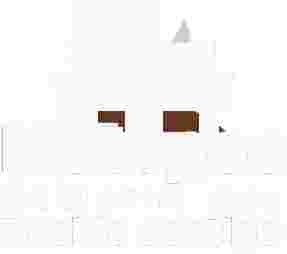 Decide contigo(j FESTIVAL  INTERNACIONAL  Q!JIMERA  CJ @MET_CULTURA     ®  CULTURA METEPEC       D FEST1VALQ1JIMERA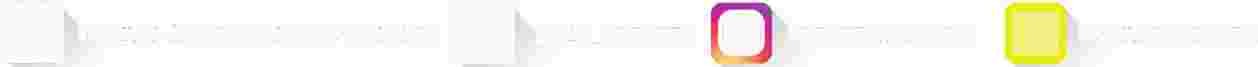 WWW.METEPEC.GOB.MX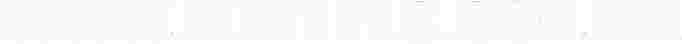 FEST1VALQ1JIMERA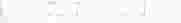 